IX Toruńskie Dni Kariery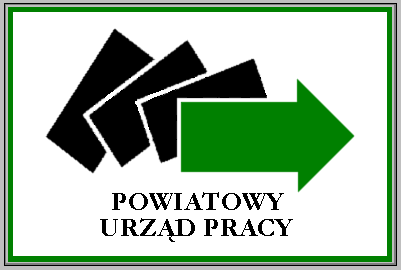 „RÓŻNE OBLICZA KARIERY-CO NAS MOTYWUJE DO PRACY?”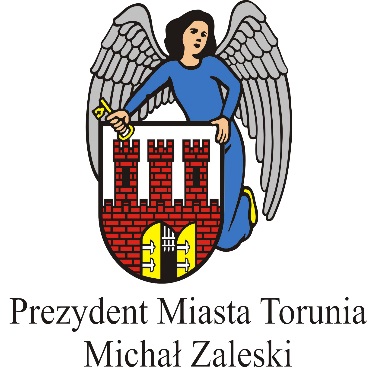 pod honorowym patronatemPrezydenta Miasta Torunia Pana Michała ZaleskiegoUroczyste otwarcie 8 października 2018r. godz. 11.00  Aula Centrum Kształcenia Ustawicznego przy Placu Św. Katarzyny 8 11:15 - 11:40-Motywacja- przepis na sukces Damian Orzeł  Pomorska Specjalna Strefa Ekonomiczna11:40-12:05- Toruński Inkubator Technologiczny Business Link Lena Paracka-Werner- studio fotograficzne12:05 - 12:15- Prezentacja filmów promocyjnych toruńskich szkół branżowych11:00 - 13:00 - Centrum Wsparcia Biznesu w Toruniu- punkt informacyjny11:00 - 13:00- Centrum Nowoczesności Młyn Wiedzy – stoisko- doświadczenia pokazowe11:00 - 13:00 - SohbiCraft Poland- pracodawca Pomorskiej Specjalnej Strefy Ekonomicznej- stoisko11:00 -13:00 - Powiatowy Urząd Pracy dla Miasta Torunia- stoiskoProgram dla młodzieży w Toruniu od 8 do 12października realizowany będzie w: Powiatowym Urzędzie Pracy dla Miasta Torunia (Mazowiecka 49A) i Centrum Aktywizacji Zawodowej (X LO)WUP Toruń- Centrum Informacji iPlanowania Kariery ZawodowejKujawsko - Pomorskiej Wojewódzkiej KomendzieOHP Toruń( Poznańska 11/13)Placówkach Oświaty w ToruniuCentrum Kształcenia Ustawicznego(Plac Św. Katarzyny 8)Punkcie Informacji Europejskiej Europe Direct – Toruń przy Wydziale Technicznym WSG (Grunwaldzka 25b)Centrum Sztuki Współczesnej(Wały Gen. Władysława Sikorskiego 13)-bezpłatne wejście na wystawy przez cały tydzieńWarsztaty tematyczne:Powiatowy  Urząd Pracydla Miasta Toruniazajęcia odbywać się będą w sali konferencyjnej PUPdMT przy ul. Mazowieckiej 49a oraz w sali szkoleniowej CAZ na terenie X LO (max liczba osób 18)Zapisy na zajęcia warsztatowe przyjmowane będą przez pracowników Urzędu tel. 56/ 65 80 217 a także poprzez pocztę elektroniczną k.grzonkowska@muptorun.praca.gov.pl lub a.orzel@muptorun.praca.gov.pl .Centrum Informacji i Planowania Kariery Zawodowej WUP TORUŃw ramach IX Toruńskich Dni Kariery „ROŻNE OBLICZA KARIERY-CO NAS MOTYWUJE DO PRACY?  ”zaprasza    RODZICÓW , którzy zainteresowani są wspieraniem dziecka w podejmowaniu decyzji dotyczących kariery zawodowej. Spotkania z doradcami zawodowymi odbędą się   w dniach 8-12 października 2018 r. w Centrum Kształcenia UstawicznegoToruń, Plac Św. Katarzyny 8Tematem rozmów doradców z rodzicami będą min. następujące zagadnienia:Co każdy rodzić wiedzieć powinien o karierze zawodowej?Etapy rozwoju dziecka i wyboru kariery zawodowejZewnętrzne i wewnętrzne czynniki rozwoju zawodowegoPodstawy współpracy z dzieckiem. Jak być motywującym rodzicem.Trzy kroki do odpowiedniej pracy.Rynek Pracy nie taki straszny. Kompetencje, które pozwolą dostosować się do zmieniającego się świata.Zapisy na spotkania odbędą  w szkole dziecka u pedagoga lub wychowawcy. Zalecana wielkość grupy - od 12 do 15 osób. Jeśli byłoby duże zainteresowanie, to prosimy utworzyć grupy rodziców dzieci w podobnym wieku szkolnym (np. grupa rodziców dzieci w wieku 14-15 lat , druga grupa rodziców uczniów w wieku 17-18 lat). Pytania odnośnie treści zajęć można kierować do Centrum Informacji i Planowania Kariery Zawodowej WUP TORUŃKontakt: 56/ 66 93 975e-mail: ciipkz@wup.torun.plCentrum Wsparcia Biznesu w ToruniuOsoby zainteresowane warsztatami prosimy o kontakt pod numerem  tel. 56 65 80 230 lub 56 65 80 217CENTRUM EDUKACJI I PRACY MLODZIEŻY OHP W TORUNIU Osoby zainteresowane warsztatami prosimy o kontakt pod numerem  tel. 696 402 640  lub 56 654 70 68 w. 44Punkt Informacji Europejskiej Europe Direct – Toruń przy Wydziale Technicznym WSGOsoby zainteresowane warsztatami prosimy o kontakt pod numerem  tel. 56/ 65 80 217 lub56/ 65 80 230    Centrum Kształcenia UstawicznegoOsoby zainteresowane warsztatami prosimy o kontakt pod numerem  tel. 56- 65-77-451 lub. 56-65-77-490Zespół Szkół Inżynierii Środowiska ZESPÓŁ SZKÓŁ EKONOMICZNYCHOsoby zainteresowane warsztatami prosimy o kontakt pod numerem  tel. 56-6544613 albo mail – ekonomik@zset.home.plZespół Szkół Gastronomiczno-HotelarskichOsoby zainteresowane warsztatami prosimy o kontakt pod numerem  tel. 56 6226247 (  zapisy na warsztaty z Carvingu) oraz   mail sekretariat@zsgh.torun.pl ( zapisy na warsztaty Frotte 3D)Zespół Szkół Samochodowych Osoby zainteresowane warsztatami prosimy o kontakt pod numerem  tel.  691 641 906 ( p. Piotr Bielski)Zespół Szkół Przemysłu Spożywczego i VIII LO Osoby zainteresowane warsztatami prosimy o kontakttel. 608 176 398Zespół Szkół Technicznych Osoby zainteresowane warsztatami prosimy o kontakt pod numerem  tel. 519567231 albo mail tarkin256@wp.plZespół Szkół Mechanicznych Elektrycznych i Elektronicznych Osoby zainteresowane warsztatami prosimy o kontakt pod numerem  tel. 56 654 4107(wew. 11 sekretariat)Wizyty studyjne u pracodawców Pomorskiej Specjalnej Strefy Ekonomicznej: Boryszew Tensho i SohbiSala konferencyjna nr 20 PUPdMT przy ul. Mazowieckiej 49aSala konferencyjna nr 20 PUPdMT przy ul. Mazowieckiej 49aSala konferencyjna nr 20 PUPdMT przy ul. Mazowieckiej 49aSala konferencyjna nr 20 PUPdMT przy ul. Mazowieckiej 49aSala konferencyjna nr 20 PUPdMT przy ul. Mazowieckiej 49aTemat zajęć 09.10.2018wtorek10.10.2018środa11.10.2018czwartek12.10.2018piątekMłodzi na toruńskim rynku pracyg. 8:00g. 9:30g. 11:00g. 12:30g. 8:00g. 9:30g. 11:00g. 12:30g. 8:00g. 9:30g. 11:00g. 12:30g. 8:00g. 9:30g. 11:00g. 12:30Sala szkoleniowa w CENTRUM AKTYWIZACJI ZAWODOWEJ PUPdMT na terenie X LOSala szkoleniowa w CENTRUM AKTYWIZACJI ZAWODOWEJ PUPdMT na terenie X LOSala szkoleniowa w CENTRUM AKTYWIZACJI ZAWODOWEJ PUPdMT na terenie X LOSala szkoleniowa w CENTRUM AKTYWIZACJI ZAWODOWEJ PUPdMT na terenie X LOSala szkoleniowa w CENTRUM AKTYWIZACJI ZAWODOWEJ PUPdMT na terenie X LOTemat zajęć 09.10.2018wtorek10.10.2018środa11.10.2018czwartek12.10.2018piątekMłodzi na toruńskim rynku pracyg. 8:00g. 9:30g. 11:00g. 12:30g. 8:00g. 9:30g. 11:00g. 12:30g. 8:00g. 9:30g. 11:00g. 12:30g. 8:00g. 9:30g. 11:00g. 12:30Data, godzinaWarsztatRealizacjaUwagi08.10.2018 12.00-13.00 13.15-14.15  CKUs. 16 IIp.Lekcja przedsiębiorczości w praktyce- zakładanie i prowadzenie działalności gospodarczejMarta Mildem.milde@torun.direct do  30 osób w saliData, godzinaWarsztatRealizacjaUwagi10.10.201810.00 – 11.30Chłopska Szkoła Biznesu - gra ekonomiczna, w którą równocześnie może grać od 12 do 30 osób. Poprzez zabawę trenuje takie umiejętności miękkie jak: przedsiębiorczość, kreatywność, negocjacje, praca w grupie.Doradcy zawodowiMobilne Centrum Informacji Zawodowejul. Poznańska 11/13, 87-100 ToruńZapisy: 696 402 640(Godzina spotkania może zostać dostosowana do potrzeb grupy)11.10.2018 09.00-10.00Zwycięstwo zależy od Ciebie- czyli jak skutecznie osiągać cele zawodowe i znaleźć pracę. Warsztat połączony Z Giełdą Pracy. Specjalista ds. programów i Pośrednik pracyCentrum Edukacji i Pracy Młodzieży OHP w Toruniu, ul. Poznańska 11/13, 87-100 Toruń Zapisy: 56 654 70 68 w. 4411.10.201811.00-12.00Studia vs kształcenie zawodowe- co się bardziej opłaca?Specjalista ds. programów Centrum Edukacji i Pracy Młodzieży OHP w Toruniu, ul. Poznańska 11/13, 87-100 ToruńZapisy: 56 654 70 68 w. 4412.10.2018 10.00– 14.00Indywidualne konsultacje zdoradcami zawodowymi.Doradcy zawodowiMobilne Centrum Informacji Zawodowejul. Poznańska 11/13, 87-100 ToruńZapisy:696 402 640Data, godzinaWarsztatRealizacjaUwagi8-12 10.2018Fundusze europejskie- Gdzie poszukiwać dotacji? jak ubiegać się o dotacje?, fakty i mity dotacji unijnych,pomysł to podstawa!,biznesplan.Osoba prowadząca warsztaty może dojechać do wskazanej szkoły8-12. 10.2018Aktywność młodzieżowa- Wolontariat zagraniczny, praktyki w ramach programu Erasmus+, workcampy, portal młodzieżowy, EurodeskOsoba prowadząca warsztaty może dojechać do wskazanej szkoły8-12.10.2018Rozwój zawodowy- staże w instytucjach unijnych, Erasmus+ - nie tylko studia! Europass, czemu warto wyjechać poza granice? fakty i mity o ErasmusieOsoba prowadząca warsztaty może dojechać do wskazanej szkołyData, godzinaWarsztatRealizacjaUwagi8.10.2018poniedziałek9:00 – 11:30Biżuteria roślinnaCentrum Kształcenia Ustawicznego, pl.św.Katarzyny 8grupa 10-12 osób8.10.2018poniedziałek11:30 – 13:00Wianki z wrzosówCentrum Kształcenia Ustawicznego, pl.św.Katarzyny 8grupa 10-12 osób9.10.2018wtorek9:30 – 11:00Jesień w kuchnipracownia gastronomiczna w CKU, czyli Hotelik w Centrum, ul.Szumana 2 (róg z pl.św.Katarzyny)grupa 10-12 osóbData, godzinaWarsztatRealizacjaUwagi09.10.2018godz.11Warsztaty florystyczne „Barwy jesieni”- czas trwania ok. 60 min. Zespół Szkół Inżynierii Środowiska , ul. Batorego 43/49, ToruńGrupa max. 15 osób, obowiązkowa rejestracja grupy w sekretariacie szkoły do dnia 04.10.201809.10.2018godz.12.30Warsztaty florystyczne „Barwy jesieni”- czas trwania ok. 60 min. Zespół Szkół Inżynierii Środowiska , ul. Batorego 43/49, ToruńGrupa max. 15 osób, obowiązkowa rejestracja grupy w sekretariacie szkoły do dnia 04.10.201810.10.2018godz.11Warsztaty florystyczne „Barwy jesieni”- czas trwania ok. 60 min. Zespół Szkół Inżynierii Środowiska , ul. Batorego 43/49, ToruńGrupa max. 15 osób, obowiązkowa rejestracja grupy w sekretariacie szkoły do dnia 04.10.201810.10.2018godz.12,30Warsztaty florystyczne „Barwy jesieni”- czas trwania ok. 60 min. Zespół Szkół Inżynierii Środowiska , ul. Batorego 43/49, ToruńGrupa max. 15 osób, obowiązkowa rejestracja grupy w sekretariacie szkoły do dnia 04.10.201808.10.2018godz. 9.30„Wiem co piję” – warsztaty, ocena jakości wody – czas trwania ok. 60 min.Zespół Szkół Inżynierii Środowiska , ul. Batorego 43/49, ToruńGrupa max. 15 osób, obowiązkowa rejestracja grupy w sekretariacie szkoły do dnia 04.10.201810.10.2018godz. 11.30„Wiem co piję” – warsztaty, ocena jakości wody – czas trwania ok. 60 min.Zespół Szkół Inżynierii Środowiska , ul. Batorego 43/49, ToruńGrupa max. 15 osób, obowiązkowa rejestracja grupy w sekretariacie szkoły do dnia 04.10.201810.10.2018, 
godzina 10:00godzina 12:15 
	Zajęcia praktyczne z montażu systemów energetyki odnawialnej – czas trwania ok. 60 min.Zespół Szkół Inżynierii Środowiska , ul. Batorego 43/49, ToruńGrupa max. 10 osób, obowiązkowa rejestracja grupy w sekretariacie szkoły do dnia 04.10.201810.10.2018
od 12.30„Co mówi do mnie mój pies” – warsztaty - czas trwania ok. 45 min.Zespół Szkół Inżynierii Środowiska , ul. Batorego 43/49, ToruńGrupa max. 15 osób, obowiązkowa rejestracja grupy w sekretariacie szkoły do dnia 04.10.201810.10.2018
od 12.30„Geodezja wcale nie jest trudna” – warsztaty z wykorzystaniem sprzętu pomiarowegoZespół Szkół Inżynierii Środowiska , ul. Batorego 43/49, ToruńGrupa max. 10 osób, obowiązkowa rejestracja grupy w sekretariacie szkoły do dnia 04.10.2018Data, godzinaWarsztatRealizacjaUwagi11.10.2018godz. do wyboru:10.30 – 11.2011.30 – 12.1512.20 – 13.10Kasowe zawody w „Ekonomiku”:„Dziś uczeń, jutro księgowy, menedżer…” – prezentacja zawodu technika ekonomisty i technika handlowcaZespół Szkół Ekonomicznych Toruń, ul. Grunwaldzka 39Sala 1Sala 2Grupa 1 - max 15Grupa 2 – max 15uczniów11.10.2018godz. do wyboru:10.30 – 11.2011.30 – 12.1512.20 – 13.10„Wyczesane fryzury dla każdego”„Koktajlowe fryzury dla każdego” – prezentacja zawodu fryzjeraZespół Szkół Ekonomicznych Toruń, ul. Grunwaldzka 39Sala 1Sala 2Grupa 1 – max 15Grupa 2 – max 15uczniówData, godzinaWarsztatRealizacjaUwagimiejsce realizacji warsztatów, można tu podać prowadzącegoW „uwagach” podajemy np.liczebność grupy8.10.2018Godz. 9:00Carving - czyli nowoczesne trendy w dekoracji z warzyw 
i owocówWarsztaty szkolne15 osób8.10.2018Godz. 11:00Carving - czyli nowoczesne trendy w dekoracji z warzyw 
i owocówWarsztaty szkolne15 osób9.10.2018Godz. 9:00Inspiracje włoskie w kuchni nastolatkaWarsztaty szkolne15 osób9.10.2018Godz. 11:00Inspiracje włoskie w kuchni nastolatkaWarsztaty szkolne15 osób9.10.2018Godz. 11:20Frotte w 3D – dekoracyjne składanie ręcznikówKatarzyna Więcek10 osóbData, godzinaWarsztatRealizacjaUwagi  08.10.20189.15 – 10.00Warsztaty pt. "Jak sprawdzić, czy samochód był lakierowany".Sprawdzenie grubości powłoki lakierniczej miernikiemLakierowanie powierzchni blacharskichWarsztaty szkolne – dział lakierniczy – parter – przy hali pojazdówProwadzący: Grzegorz LinowskiPrzewidywany czas zajęć dla jednej grupy to 45minut. Grupa max.10 osób  08.10.201810.10 – 10.55Warsztaty pt. "Analiza spalin silnika samochodu".1. Zapoznanie z budową, zasadą działania analizatora spalin2. Pokaz pomiarów parametrów spalin za pomocą analizatora3. Wykonanie pomiarów przez uczniówWarsztaty szkolne – parter – hala pojazdówProwadzący: Andrzej MachałaPrzewidywany czas zajęć dla jednej grupy to 45minut. Grupa max.10 osób08.10.201811.10 – 11.55Warsztaty pt. "Prezentacja działania systemów wtrysku paliwa".1. Zapoznanie z budową, zasadą działania i rodzajami układów wtryskowych2. Pokaz działania układów wtrysku paliwaWarsztaty szkolne – parterProwadzący: Krzysztof WiśniewskiPrzewidywany czas zajęć dla jednej grupy to 45minut. Grupa max.10 osób08.10.201812.05 – 12.50Warsztaty pt. "Jak to działa – układ kierowniczy samochodu ze wspomaganiem".1. Zapoznanie z budową, zasadą działania i rodzajami układów kierowniczych ze wspomaganiem2. Pokaz działania układów różnego typuSala 330 – piętro IIProwadzący: Mariusz PoznańskiPrzewidywany czas zajęć dla jednej grupy to 45minut. Grupa max.10 osób08.10.201813.00 – 13.45Warsztaty pt. "Regulacja geometrii kół pojazdu za pomocą przyrządu 3D".1. Zapoznanie z zasadą regulacji geometrii2. Pokaz regulacji geometrii za pomocą przyrządu 3D3. Wykonanie pomiarów i regulacjiWarsztaty szkolne – parter – hala pojazdówProwadzący: Jacek PopławskiPrzewidywany czas zajęć dla jednej grupy to 45minut. Grupa max.10 osób08.10.201813.50 – 14.35Warsztaty pt. "Jak to działa - akumulator rozruchowy".1. Zapoznanie z budową, zasadą działania i rodzajami akumulatorów2. Pokaz pomiarów parametrów akumulatora3. Wykonanie pomiarów przez uczniówSala 353 – pracownia elektrotechniki, piętro IIProwadzący: Piotr BielskiPrzewidywany czas zajęć dla jednej grupy to 45minut. Grupa max.10 osóbData, godzinaWarsztatRealizacjaUwagi08.10.2018 r. 12.20-13.05Jak dobrze wybrać szkołę ponadgimnazjalną oraz szkołę ponadpodstawową – szkolenie z naboru.dr Beata Trapnellul Grunwaldzka 33/35, sala 2708.10.2018 r. 13.15-14.00Czym się intersuję ? Test inteligencji wielorakiej.mgr Krzysztof Bartoszyńskiul Grunwaldzka 33/35, sala 2709.10.2018 r. 12.20-13.05Moja przyszłość edukacyjno-zawodowa.mgr Krzysztof Bartoszyńskiul Grunwaldzka 33/35, sala 2709.10.2018 r. 13.15-14.00Test zainteresowań zawodowych.mgr Małgorzata Wrzosul Grunwaldzka 33/35, sala 2709.10.2018 r. 14.05-14.50Test zainteresowań zawodowych.mgr Małgorzata Wrzosul Grunwaldzka 33/35, sala 2710.10.2018 r. 14.05-14.50Test zainteresowań zawodowych.mgr Małgorzata Wrzosul Grunwaldzka 33/35, sala 2711.10.2018 r. 14.05-15.00Czym się intersuję ? Test inteligencji wielorakiej.mgr Krzysztof Bartoszyńskiul Grunwaldzka 33/35, sala 27Data, godzinaWarsztatRealizacjaUwagi09.10.2018  13.00 -14.00 Przedsiębiorca z przyszłością - szansa pewnego sukcesu zawodowego ZST Toruń – prowadzący nauczyciel Krzysztof Musiał Około 30-50  osóbData, godzinaWarsztatRealizacjaUwagi09.10.201811.45-12.30 Lekcja z języka angielskiego zawodowego Basic pneumatics (Podstawy pneumatykiMagdalena HincaSala 76Liczebność grupy –do 25 osób10.10.201810.45-12.00Promocja kształcenia w specjalizacjach inteligentnychTechnik mechatronikTechnik elektronikTechnik automatykAnna KozłowskaLiczebność grupy –do 16 osób12.10.20189.00-9.45Promocja kształcenia w specjalizacjach inteligentnychTechnik informatykTechnik programistaKarina CzarkowskaSala 18Liczebność grupy –do 16 osób12.10.20189.55-10.40Warsztaty coachingowVioletta KalkaSala 77Liczebność grupy –ok.20 osób12.10.20189.05-9.50.Grywalizacja jako forma nauki w trakcie lekcji. Zajęcia edukacyjne z programem Kahoot" Uczestnicy powinni " mieć ze sobą telefon komórkowy z możliwością korzystania z własnego internetu. Izabela CzeterbokSala 52Liczebność grupy –ok.15 osób